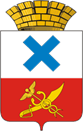 Администрация Городского округа «город Ирбит»Свердловской областиПОСТАНОВЛЕНИЕот  1   ноября 2022 года №  1878 -ПАг. ИрбитОб ограничении выхода граждан на лед на водных объектахна территории Городского округа «город Ирбит» Свердловской области в осенне-зимний период 2022 года В соответствии с Водным кодексом Российской Федерации, Федеральными законами Российской Федерации от 21 декабря 1994 года № 68-ФЗ «О защите населения и территорий от чрезвычайных ситуаций природного и техногенного характера»,           от 06 октября 2003 года № 131-ФЗ «Об общих принципах организации местного самоуправления в Российской Федерации», постановлением Правительства Свердловской области от 27.09.2018 № 639-ПП «Об утверждении Правил охраны жизни людей на водных объектах Свердловской области», в целях обеспечения безопасности граждан и предотвращения гибели людей на водных объектах на территории Городского округа «город Ирбит» Свердловской области в осенне-зимний период 2022 года, руководствуясь статьей 30 Устава Городского округа «город Ирбит» Свердловской области, администрация Городского округа «город Ирбит» Свердловской областиПОСТАНОВЛЯЕТ: 1. Ограничить выход граждан на лед на водных объектах на территории Городского округа «город Ирбит» Свердловской области с 01 ноября по 01 декабря 2022 года.2. Муниципальному казённому учреждению Городского округа «город Ирбит» Свердловской области «Центр общественной безопасности»:1) организовать постоянное наблюдение за обстановкой и патрулирование водных объектов в границах Городского округа «город Ирбит» Свердловской области, с проведением инструктажей об опасности выхода на лёд в период его становления;2) в срок до 02.11.2021 года установить запрещающие аншлаги в местах массового выхода на лед граждан.3. Рекомендовать межмуниципальному отделу Министерства внутренних дел России «Ирбитский», 60 пожарной - спасательной части 54 пожарно-спасательного отряда федеральной противопожарной службы Государственной противопожарной службы Главного управления Министерства Российской Федерации по делам гражданской обороны, чрезвычайным ситуациям и ликвидации последствий стихийных бедствий по Свердловской области организовать постоянное патрулирование и наблюдение за обстановкой в местах массового выхода граждан на лед на водных объектах на территории Городского округа «город Ирбит» Свердловской области.4. Рекомендовать Управлению образованием Городского округа «город Ирбит» Свердловской области организовать проведение дополнительных занятий по теме: «Об опасности выхода на лёд в период его становления», во всех образовательных учреждениях информацию по данной теме разместить в уголках безопасности.5. Контроль за исполнением настоящего постановления возложить на первого заместителя главы администрации Городского округа «город Ирбит» Свердловской области С.С. Лобанова.6. Настоящее постановление опубликовать в Ирбитской общественно-политической газете «Восход» и разместить на официальном сайте администрации Городского округа «город Ирбит» Свердловской области (www.moirbit.ru).Глава Городского округа «город Ирбит»  Свердловской области                                                                   Н.В. Юдин